附件3学校交通示意图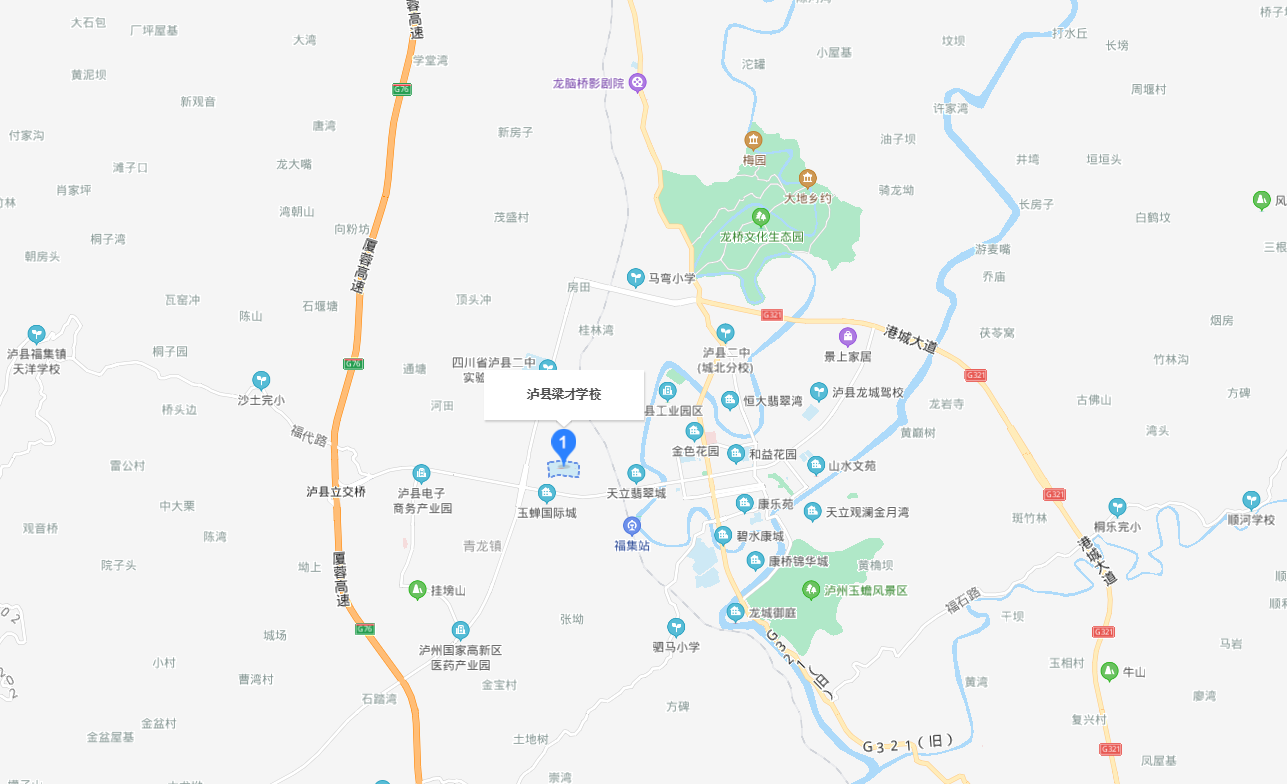 